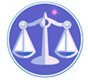 【更新】2019/1/7【編輯著作權者】黃婉玲（建議使用工具列--〉檢視--〉文件引導模式/功能窗格）（參考題庫~本文只收錄部份頁面,且部份無法超連結其他位置及檔案）《《衛生法規申論題庫彙編》共128單元【其他科目】。S-link123總索引。01警察&海巡考試。02司法特考&專技考試。03公務人員考試◆◇各年度考題◆◇　　　　　　　　　　　　　　　　　　　　　　　　　　　　　　　　　　　　　　回目錄(3)〉〉回首頁〉〉103年(11)10301。（3）103年公務人員高等考試三級考試。衛生行政103年公務人員高等考試三級考試試題 23760【類科】衛生行政【科目】衛生法規與倫理【考試時間】2小時　　一、為保障病患及其家屬對於醫療知的權利，我國法律對醫師及醫療機構分別課以告知說明義務。試問我國法律分別於何種法律條文中制定何種與醫療告知說明義務相關之法律規範？（25分）　　二、我國人類免疫缺乏病毒傳染防治及感染者權益保障條例，設有何種保密規範？違反保密規範之罰則為何？請詳述之。（25分）　　三、為避免因錯誤或不實之疫情資訊造成民眾心理恐慌，影響整體防疫，我國傳染病防治法制定何種相關管理規範？請逐條詳述之。（25分）　　四、我國食品衛生管理法甫於民國 102年 6 月 19 日修正公布實施，其後未滿一年即於民國 103年 2 月 5 日再次修訂，並更名為食品安全衛生管理法。新修正條文再度提高行政罰鍰額度與刑罰刑期，請比較該法於違法罰則之前後修訂差異為何？（25分）　　　　　　　　　　　　　　　　　　　　　　　　　　　　　　　　　　　　　　　　　回目錄(3)〉〉回首頁〉〉10302。（3）103年公務人員高等考試三級考試‧衛生技術103年公務人員高等考試三級考試試題 29160【類科】衛生技術【科目】衛生行政與法規【考試時間】2小時　　一、試述我國菸害防制法規中有關戒菸教育及菸品健康福利捐之分配。（25分）　　二、試述二代健保補充保費計收範圍與方式。（25分）　　三、為因應 102年發生多起食品添加物引起民眾恐慌事件，試述我國在食品添加物管理有那些作為。（25分）　　四、為避免新興傳染病的群聚感染，試以 H7N9 為例說明如何防範長照機構住民的感染。（25分）。107年(10)。106年(11)。105年(11)。104年(15)。103年(11)。102年(13)。101年(9) *。100年(10)。99年(10)。98年(9)。97年(4)。96年(6)。95年(2)。94年(6)。93年(4)。92年(6)。91年(1) 。107年(10)。106年(11)。105年(11)。104年(15)。103年(11)。102年(13)。101年(9) *。100年(10)。99年(10)。98年(9)。97年(4)。96年(6)。95年(2)。94年(6)。93年(4)。92年(6)。91年(1) 。107年(10)。106年(11)。105年(11)。104年(15)。103年(11)。102年(13)。101年(9) *。100年(10)。99年(10)。98年(9)。97年(4)。96年(6)。95年(2)。94年(6)。93年(4)。92年(6)。91年(1) （1）特種考試地方政府公務人員考試~*三等衛生技術〈03A衛生行政與法規〉*三等衛生行政〈03B衛生法規與倫理03C醫療制度與衛生法規〉*四等04A 衛生行政〈衛生法規與倫理概要〉*四等04B 衛生技術〈公共衛生與衛生法規概要〉。107年03A。107年03B。107年04A。107年04B*。106年03A。106年04A。106年04B*。105年03A。105年03B。105年04A。105年04B*。104年03A。104年03B。104年04A。104年04B*。103年03A。103年03B。103年04A。103年04B*。102年03A。102年03B。102年04A。102年04B*。101年03A。101年03B。101年04A。101年04B*。100年03A。100年04A。99年03B。99年04A。99年04B*。98年03B。98年04A。97年04A。96年04A。95年04A*。94年03C。94年003C。93年03C。92年03C（2）公務人員普通考試~*01衛生行政〈衛生法規與倫理概要〉*02衛生技術〈公共衛生與衛生法規概要〉。106年01。106年02*。105年01。105年02。104年01。104年02*。103年01。103年02。102年01。102年02*。101年01。101年02。100年01。100年02*。99年01。99年02。98年01。97年01。96年01（3）公務人員高等考試~02二級衛生行政*〈醫務管理學與衛生法規與倫理研究〉*三級03A衛生行政〈衛生法規與倫理〉*03B衛生技術〈衛生行政與法規〉*03C醫務管理〈醫療制度與衛生法規〉*03D 公職護理師〈行政法、衛生行政及其相關法規〉。106年03A。106年03B。106年03D*。105年02。105年03A。105年03B。105年03C。105年03D*。104年02。104年03A。104年03B。104年03C。104年03D*。103年03A。103年03B。103年03C。103年03D*。102年02。102年03A。102年03B。102年03C*。101年02。101年03A。101年03C*。100年02。100年03A。100年04。100年03B*。99年02。99年03B。99年03C。99年03B*。98年02。98年03B。97年03A。96年03A*。95年03A。94年03A&03B。93年03A&03B。92年03A（4）公務人員升官等薦任考試~*01醫務管理/衛生技術〈醫療制度與衛生法規〉*02衛生檢驗〈公共衛生與衛生法規〉*03衛生行政〈醫療制度與法規〉。106年01。106年02*。104年01。104年02。102年01。102年02*。100年01。100年02。98年01。98年02*。96年01。96年02。94年02。92年03。92年01（5）公務人員升官等考試。簡任升官等~*01衛生技術〈衛生行政學及法規研究〉*02衛生行政〈醫療制度及法規研究〉。94年01。94年02。92年01。92年02（6）專門職業及技術人員高等考試*。法醫師〈法醫法規、倫理與公共衛生〉。99年。98年。96年（7）特種考試退除役軍人轉任公務人員三等考試*衛生技術〈03A醫療制度與衛生法規〉*衛生行政〈03B衛生法規與倫理〉*04四等~衛生行政〈衛生法規與倫理概要〉。106年03B。104年03B。104年04。93年03A（8）公務人員特種考試原住民三等考試*。衛生行政〈衛生法規與倫理〉。103年。98年。91年（9）公務人員特種考試身心障礙人員考試*03三等~衛生技術〈醫療制度與衛生法規〉*04四等~衛生行政〈衛生法規與倫理概要〉。102年04。97年04。93年03